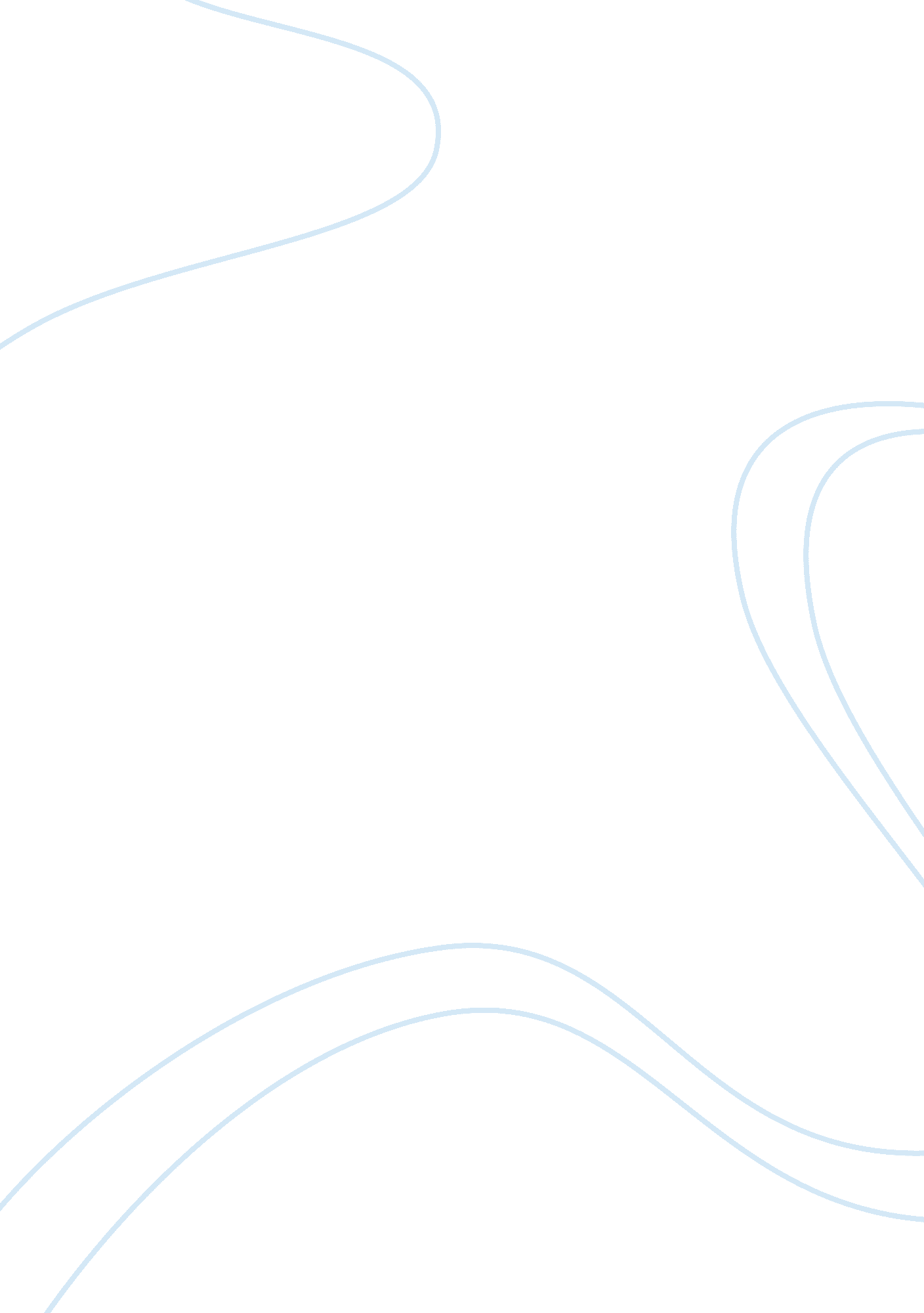 United organized bit of the framework exchanges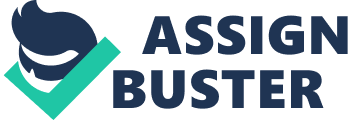 United exchanges (UC) is a business term delineating the joining ofenormous business correspondence associations, for example, informing (visit), closeness data, voice (counting IP correspondence), versatility highlights(checking enlargement movability and single number reach), et cetera. UC isn’tgenerally a singular thing, yet a course of action of things that gives aconsistent united UI and customer experience over different devices and mediasorts (Blair, 2008). UC can encompass a wide range of correspondences that areexchanged by methods for a framework to fuse diverse sorts of trades, forinstance, Internet Protocol Television (IPTV) and modernized signageCommunications as they transform into an organized bit of the frameworkexchanges sending and may be guided as adjusted correspondences or imparttrades from one to various. A scope of organizations falls under the umbrella of united trades. Before advancing a business safeguard, the necessity for UC must be set up. Since UC doesn’t supplant anything, the most material edge of reference is thephone system, and this is the place a change in accepting is required. Despitethe fact that most UC offerings begin from telecom vendors, the fundamentaladministration criteria are not the same. United correspondences benefits growwell past correspondence structures.  United correspondences benefits existing methods  To properly perceive how UC can benefit an affiliation, the fundamentalauthority standpoint must go past telecom to the more broad scope of trades. Bound together trades preferences, or goofs, end up being clear while lookingover how well delegates are using all these correspondence applications. Insuch way, UC transforms into a crucial decision since it can address thoseissues in new courses by passing on a fused stage where each one of theseapplications can be used as a piece of a run of the mill circumstance. UCempowers applications to be used at the same time, making multichannel sessionsso delegates can collaborate all the more reasonably. Also, UC passes on asolid customer experience, which implies agents can work a comparable coursepaying little regard to the endpoint, working structure or framework used toget to the stage. Rather than displaying new applications or saving money, UCgives wealthier motivation from existing correspondences shapes.  Agent benefit: This is the place UC has the best impact, since alllaborers use correspondences applications. For internal correspondence, proximity is the key force, since it empowers agents to see the status ofpartners dynamically. Not solely does this advancement cut down on sat aroundinactively, however by knowing which modes and partners are available, agentscan pick the best kind of correspondence for the activity that should befinished. Bound together correspondences benefits delegates by empowering themto work reasonably from any broadband-open region – and today, that is a keydriver for singular gainfulness. For most agents, the work region is just asingle of various territories where work finishes, and UC is worked aroundwhere the end customer is, rather than where the work territory phone is. Gathering based productivity: Aside from singular gainfulness, delegatesin like manner work in gatherings, and in these settings, the prerequisite foreffective correspondence is significantly more fundamental. With the presentdivergent workforces and decentralized operations, bunches now and again meetup close and personal in the meantime. This is the place correspondences developmentexpect a significant part, and associations spend a lot of money on variousconferencing organizations.  Another way bound together correspondences benefits associations is thesolid end-customer experience, where everyone is using comparative applicationsand can without quite a bit of an extend collaborate logically. Again, withcloseness, distinctive customers can be added quickly to exchanges whenrequired. Higher-end UC organizations will have a strong video part includingtop quality video conferencing and this can help reduce the necessity for go togo to a meeting eye to eye. Another key preferred standpoint is theenterprising thought of UC it’s continually available, so uniquely designatedsocial events are never an issue. General conferencing systems arereservation-based and not ideal for easygoing facilitated exertion a mode thatvarious agents slant toward given their clamoring timetables.  In rundown, UC limit is profitable for customary correspondences. Theability to easily pass on reliably by methods for a broad assortment of fusedparts would apparently better energize an extensive variety of correspondence. UC is indispensable in an emergency correspondence system. In an emergency, theability to give life-saving and mischief mitigating notices and bearings isbasic, and the joined and unlimited degree of united exchanges would bearremarkable favourable position for emergency arranged correspondences.  Beguiling, Blair (2008-07-28). “ What UC is and isn’t”. SearchUnifiedCommunications. com. Recuperated 2013-07-26.  http://searchunifiedcommunications. techtarget. com/incorporate/Four-ways-boundtogether correspondences benefits-proficiency 